BENEFICIOS DE LA ACREDITACIÓNLa acreditación de un programa educativo se ha convertido en un referente estratégico de calidad y de su compromiso con la mejora permanente y el aseguramiento de la misma. Los beneficios de la acreditación son múltiples y no se circunscriben únicamente a la institución educativa ya que se involucran estudiantes, padres de familia, empleadores y el país en sí.El marco de referencia del Comité Mexicano de Acreditación de la Educación Agronómica, A.C. (COMEAA) establece categorías, criterios e indicadores de calidad en temas como:Mejora de la gestión.Impacto de la investigación.Actualización del plan de estudios.Formación de nuevos investigadores.Vinculación con egresados y empleadores. Movilidad académica nacional e internacional.Actualización y capacitación del personal docente.Dotación de infraestructura y equipamiento adecuado.Formación académica basada en valores y emprendimiento.Beneficios para las Instituciones de Educación Superior:A las instituciones educativas les permite obtener el reconocimiento oficial y legítimo respecto a la calidad de los procesos que sustentan su labor educativa. Es un ejercicio de transparencia porque se informa a la sociedad sobre la forma en que se sustenta el proceso de enseñanza-aprendizaje de los estudiantes.Sirve como referente para ordenar la información y alinear todas las acciones que garanticen el aprendizaje y actualización permanente de los egresados.La institución educativa, a través de su autoridad, establece el compromiso de la mejora continua de los programas educativos evaluados, atendiendo las recomendaciones emitidas por el comité.La institución en general, adquiere un compromiso de calidad y mejora continua.Crea sinergias institucionales, permitiendo que en próximas evaluaciones el proceso sea fluido y eficiente.Los programas educativos con acreditación oficial tienen mayores oportunidades de obtener cooperación internacional y participar en el intercambio académico con universidades alrededor del mundo.Beneficios para el estudiante:La acreditación se convierte en un elemento fundamental al momento de tomar decisiones para la elección de un programa en el cual cursar estudios profesionales. Participación de los estudiantes durante el proceso de autoevaluación y acreditación, lo cual es de vital importancia para tener un criterio real del quehacer del programa educativo.El proceso de autoevaluación y el sostenimiento de la acreditación exigen el seguimiento de egresados permanentemente.Las instituciones se comprometen a la mejora continua de sus instalaciones, profesores, equipo, planes de estudios, vinculación, entre otros.Beneficios para el empleador:A los empleadores les aseguran que pueden contratar y enrolar profesionales idóneos, capaces de aportar rápidamente en la solución de los problemas del mundo de la producción y de los servicios en sus organizaciones. Es una herramienta para eliminar la brecha entre Universidad-Empresa.Se promueve la vinculación permanente del empleador con el programa educativo.El proceso de acreditación propicia el enriquecimiento del perfil de egreso de acuerdo a las opiniones del empleador.El empleador accede a los cursos de actualización y capacitación de su personal.Beneficios para el País:Para una nación, la acreditación es la garantía de contar con un capital humano eficiente en la gestión del conocimiento y en la contribución para alcanzar su desarrollo.Es una garantía de inversión de recursos económicos para fortalecer el proceso de enseñanza-aprendizaje.Prestigio nacional e internacional de su quehacer para garantizar educación de calidad para todos.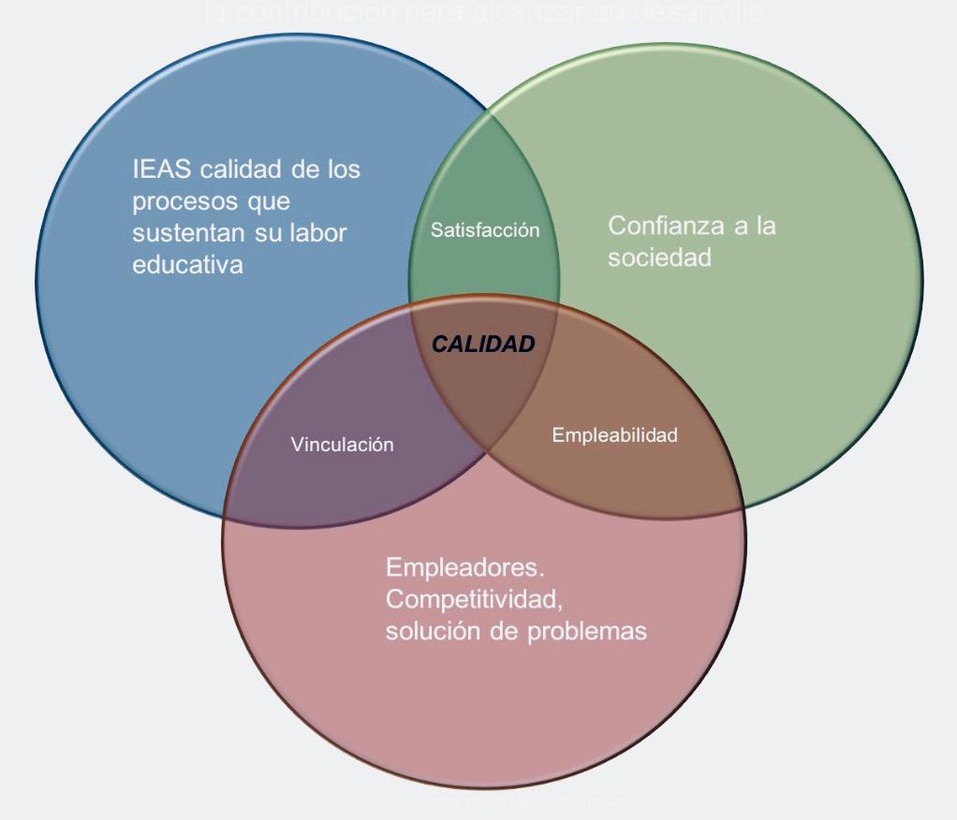 